Partie DistancielleJ’assure la conduite d’un projet d’éducation pour la santé par les APS 1.1 - Découverte : Concepts et publics Sport-SantéConnaître les principes du Sport-Santé Connaître les recommandations internationales relatives à l’AP pour la santé Être en mesure d’appréhender les différentes préventions (primaire, secondaire et tertiaire)Connaitre les publics inactifs atteints de maladies chroniques1.2 - Organisation : Organisation et acteurs du Sport-Santé Connaître l’environnement (ARS, plans nationaux, PRSSBE, réseaux).Connaitre la réglementation en vigueurConnaître l’environnement du patient (Parcours éducatif en santé).1.3 - E3S : Missions, compétences, méthode Situer son intervention : Connaître le rôle et les limites de l’intervention de l’E3S dans l’éducation pour la santé par les APSConnaître la méthode et les outils d’éducation par les APS pour la santé pour la population générale2.   Je construis le projet sportif personnalisé d’APS avec mon pratiquant2.1 - Motiver : La posture de l’E3S Savoir évaluer la motivation de la personne : Être capable d’appréhender les principaux éléments de la motivation à la reprise et au maintien d’un mode de vie physiquement actifConnaître les bases de l’entretien motivationnel et d’une relation d’aide équilibrée 2.2 - Mesurer : Les objectifs et l’évaluationSavoir évaluer le niveau d’AP habituel.Savoir utiliser des tests d’évaluations de la condition physique validés scientifiquement (équilibre, force, cardiorespiratoire, test de souplesse), des questionnaires de qualité de vie.Savoir évaluer les séances pédagogiques au moyen d’outils adaptés aux déficits des patients (adhésion, motivation, progrès) et leur tolérance.Être capable d’établir un bilan simple et pertinent pour les prescripteurs et les patients, et d’identifier les déterminants des succès et des échecs pour la personne.2.3 Sécuriser : Sécuriser son activitéConnaitre les principaux risques à la reprise d’activité physique et sécuriser son activité Sport-SantéPrendre en compte l’environnement pour établir un plan de secours2.4 - Adapter : Programmation de l’activité chez les seniors Savoir mettre en œuvre une pratique Régulière Adaptée Sécurisante et Progressive (RASP)Être capable de concevoir une séance d’activité physique en suscitant participation et adhésion de la part du participant.Savoir opérer des adaptations simples sur les activités physiques, dans un objectif de tolérance et d’autonomie dans la pratique.Être capable d’animer une séance d’activité physique et sportive, de repérer toute altération de la tolérance des séances, d’évaluer les progrès au sein de la pratique, d’entretenir la motivation des pratiquants.Savoir transformer les APS pour les enseigner (mise en œuvre des apprentissages moteurs et développement des aptitudes), en tenant compte des contraintes associées aux activités physiques en rapport avec des limitations minimes.Partie Présentielle09h00 – 10h15 - Retour sur la formation en lignePréparer collectivement l’évaluation écrite de la formation (QROC)Retour sur la formation en ligne (contenus, méthodes pédagogiques, utilisation de la plateforme et besoins futurs)10h15 – 12h30 - Mesurer : Les objectifs et l’évaluationÊtre capable de mettre en place les tests d’évaluation de la condition physique et d’interpréter les résultats13h30 – 15h00 - Accueil et motivation des publics Sport-Santé – Jeux de rôleS’initier en situation à l’accueil et à l’entretien motivationnel des publics Sport-SantéSavoir identifier le type d’aide et la posture à adopter pour l’accompagnement motivationnel15h00 – 16h30 - La programmation et l’animation de séances d’APS RASPS’initier à la programmation d’une APS RASP pour un public Sport-SantéConcevoir une séance d’APS RASP type pour un public Sport-SantéPersonnaliser et sécuriser la séance d’APS RASP16h30 – 17h30 - Le projet Sport-Santé des E3SAider les stagiaires à étayer leur projet Sport-Santé Informer et échanger avec les stagiaires sur les parcours de formation Sport-Santé17h30 – 18h00 - Évaluation des connaissancesValider les connaissances des stagiairesÉvaluationL’évaluation des connaissances de la formation est basée sur 2 étapes :La réalisation de l’ensemble des activités en ligneLa réussite au questionnaire à réponses ouverte courtes de 30 mn lors du présentiel. 10 questions seront choisies au hasard parmi les « questions de cours » proposées pendant la formation en ligne.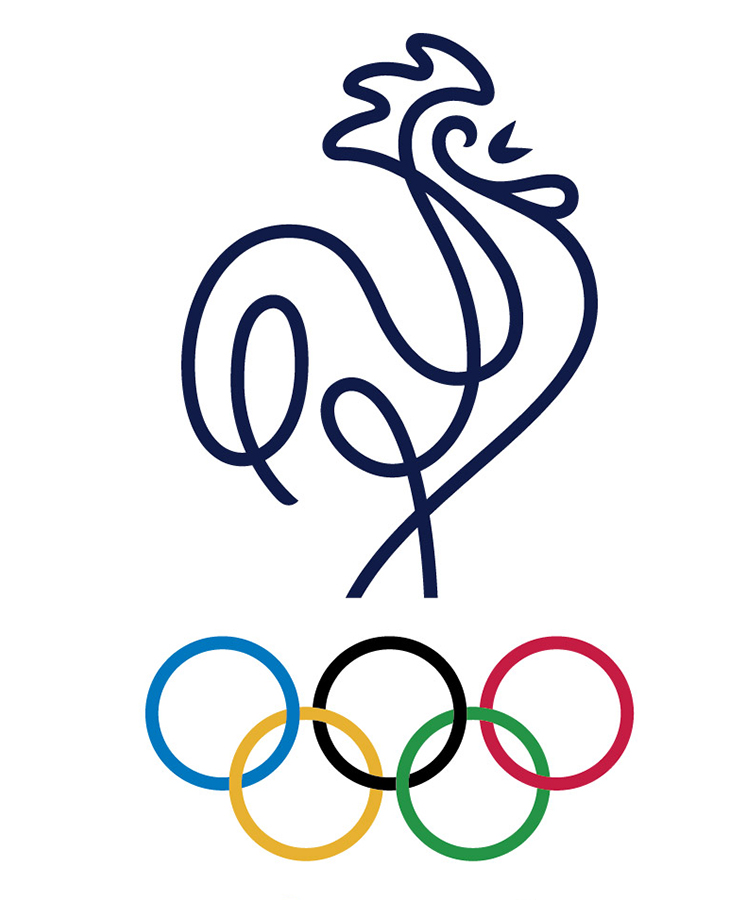 